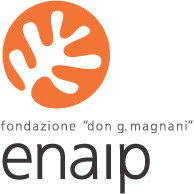 Operazione Rif PA 2022-17704/RER EROGAZIONE SERVIZI ESTETICIapprovato con DGR 1319/2022 del 01/08/2022 finanziata (o cofinanziata) dall’Unione EuropeaProgetto 5 – OPERATORE TRATTAMENTI ESTETICI – II ANNUALITA’ Operazione Rif PA 2022-17704/RER EROGAZIONE SERVIZI ESTETICIapprovato con DGR 1319/2022 del 01/08/2022 finanziata (o cofinanziata) dall’Unione EuropeaProgetto 5 – OPERATORE TRATTAMENTI ESTETICI – II ANNUALITA’ Descrizione del profiloL’Operatore trattamenti estetici è in grado di organizzare e allestire gli ambienti e le attrezzature di lavoro, di accogliere e assistere il cliente durante la permanenza nel centro estetico e di eseguire, secondo le indicazioni ricevute, semplici trattamenti estetici sul viso e sul corpo utilizzando in modo adeguato gli strumenti e le attrezzature necessarie e adottando i dispositivi e le misure igienico-sanitarie previste.Contenuti del percorsoArea professionale: sicurezza, allestimento ambienti e attrezzature nel rispetto delle normative di sicurezza e igienico-sanitarie, assistenza ai clienti, allestimento spazi e fidelizzazione del cliente, manipolazione prodotti cosmetici, trattamenti esteticiArea dei linguaggi: italiano, inglese, informatica, competenze socialiArea scientifico-tecnologica: matematica, biologiaArea storico-sociale: diritto, ricerca attiva del lavoroDurante le lezioni, oltre all’approccio frontale, vengono utilizzate modalità attive tra cui: laboratori e simulazioni in ambienti attrezzati; stage in azienda; attività in gruppo e analisi di casi; visite guidate e giornate sportive; attività e strumenti multimediali.Sede di svolgimento Fondazione Enaip “Don G. Magnani”: Via Guittone d’Arezzo 14 - 42123 Reggio EmiliaDurata e periodo disvolgimento1980 ore complessive per le due annualità:- II anno: 990 ore, di cui 673 di aula e 317 di stage; - III anno: 990 ore, di cui 643 di aula e 347 di stage.Il periodo di svolgimento previsto è 15 Settembre 2022 – Giugno 2024, secondo il calendario scolastico Regionale.Numero partecipantiIl corso è rivolto a 18 persone.Attestato rilasciatoIl percorso prevede, al termine del II anno un attestato di frequenza e al termine del III anno, a seguito del superamento dell’esame finale, il rilascio del Certificato di Qualifica professionale per “Operatore trattamenti estetici”Destinatari erequisiti di accessoAdolescenti dai 15 ai 17 anni (18enni solo se provenienti direttamente da percorsi del sistema IeFP, Istruzione e Formazione Professionale) che abbiano frequentato per almeno 9 anni un percorso scolastico (con l’esclusione del caso di allievi stranieri neoarrivati).IscrizioneScadenza iscrizioni: - primo termine entro il 4/02/2022 (tramite modulo inviato dalla scuola di provenienza, come da normativa regionale);- secondo termine, in caso di posti ancora disponibili, entro luglio 2022. Criteri di selezioneI criteri di selezione sono quelli definiti nell’Accordo USR e Regione Emilia-Romagna.Termini di partecipazioneLa partecipazione al corso è gratuita.